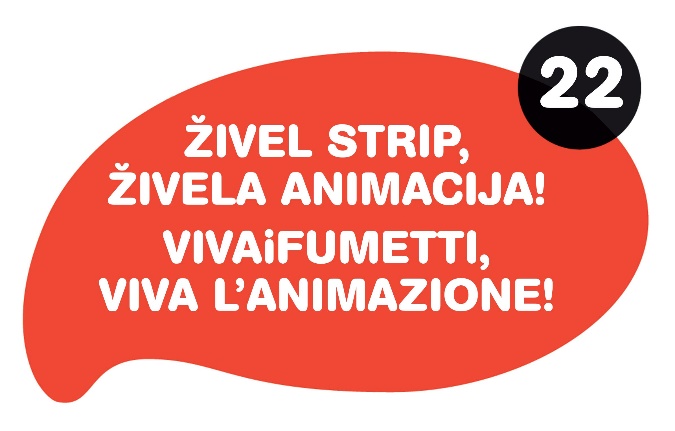 Živel strip! Živela Animacija! 22natečaj za strip in animacijo za osnovnošolce in srednješolceiz Furlanije - Julijske Krajine in SlovenijePRIJAVNICAnaslov stripa / animacije titolo del fumetto / animazioneštevilo strani / minutaža numero tavole / minutaggioime in priimek avtorja nome e cognome dell’autorešola in razred (ali starost) scuola e classenaslov šole ali domači naslov via, numero, citta` e cap della scuolatelefon šole & e-pošta telefono della scuola & e-mailtelefon doma telefono di casaučitelj, mentor insegnante di riferimento